18.08.2020 №25РОССИЙСКАЯ ФЕДЕРАЦИЯИРКУТСКАЯ ОБЛАСТЬМАМСКО-ЧУЙСКИЙ РАЙОНВИТИМСКОЕ ГОРОДСКОЕ ПОСЕЛЕНИЕАДМИНИСТРАЦИЯПОСТАНОВЛЕНИЕ Об установлении публичного сервитута На основании ходатайства об установлении публичного сервитута Областного государственного унитарного энергетического предприятия «Электросетевая компания по эксплуатации электрических сетей «Облкоммунэнерго» ( ОГРН 1023801542412 , ИНН 3800000252 , адрес : 664075,Иркутская  область ,г.Иркутск , ул.Ширямова , 54) в соответствии со статьей 23, главой V.7 Земельного кодекса Российской Федерации, руководствуясь Уставом Витимского муниципального образования, администрация Витимского городского поселения ПОСТАНОВЛЯЕТ:1. Установить публичный сервитут в целях строительства  объекта электросетевого хозяйства «Строительство ОПУ на ПС-110/35/6 п.Мусковит» на земельный участок с кадастровым номером: 38:24:200034 - по адресу: Иркутская область Мамско-Чуйский район п.Мусковит ;2. Утвердить границы публичного сервитута согласно приложению к настоящему постановлению.3. Публичный сервитут устанавливается на 49 лет.4. Плата за публичный сервитут устанавливается согласно прилагаемому расчету.5.В течение 49( сорока девяти) лет использование земель и (или) расположенного на нем объекта недвижимого имущества в соответствии с их разрешенным использованием будет невозможно или существенно затруднено в связи осуществлением сервитута.6. Областное государственное унитарное энергетическое предприятие «Облкоммунэнерго» обязано привести земли в состояние , пригодное для использования в соответствии с видом разрешенного использования, в рок не позднее чем три месяца после завершения на землях деятельности, для обеспечения которой установлен публичный сервитут. 7.Администрации Витимского городского поселения -в течение пяти рабочих дней со дня издания настоящего постановления направить копию данного постановления в орган, осуществляющий государственный кадастровый учет и государственную регистрацию прав, в соответствии с законодательством о государственной регистрации недвижимости в порядке, установленном действующим законодательством Российской Федерации;- обеспечить внесение сведений о границах публичного сервитута в реестр границ Единого государственного реестра недвижимости в соответствии с действующим законодательством Российской Федерации.8.Опубликовать настоящее постановление в бюллетене нормативно-правовых актов «Витимский вестник» и разместить на официальном сайте администрации Витимского городского поселения в информационно-телекоммуникационной сети «Интернет». 9.Постановление вступает в силу после дня его официального опубликования.10. Контроль за выполнением настоящего постановления оставляю за собой.             Глава Витимскогогородского поселения                                                        Н.В. Балуткин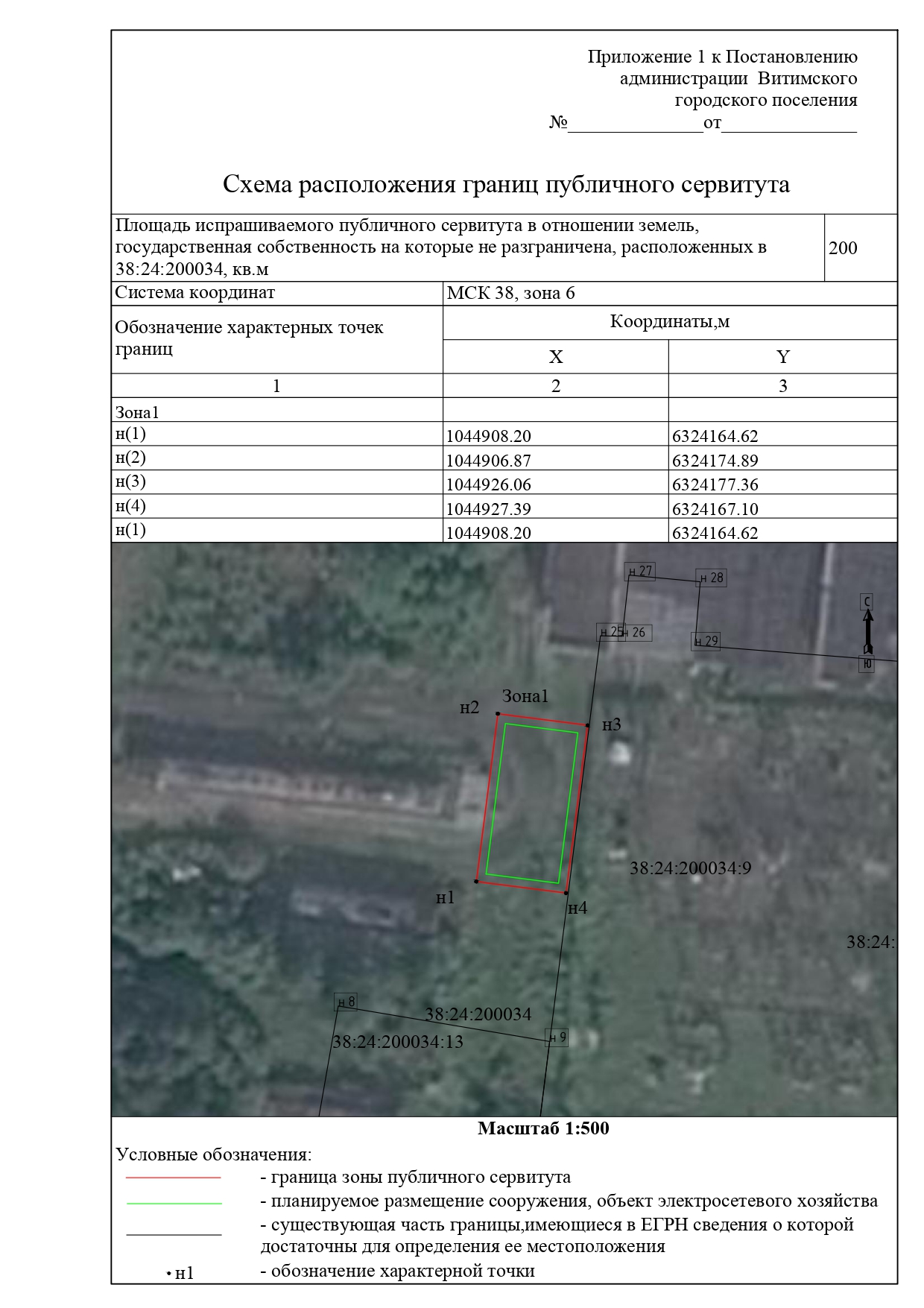 Приложение к постановлению администрации Витимского городского поселения от 18.08.2020РАСЧЕТплаты за публичный сервитут на 49 лет для использования земель1Кадастровые квартала, в пределах которых установлен сервитут38:24:2000342Цель установления сервитутаДля размещения объектов электросетевого хозяйства ВЛИ-0,4 кВ3Адрес земельного участка, в отношение которого установлен сервитутРоссийская Федерация, Иркутская область, Мамско-Чуйский район, Витимское городское поселение4Площадь границы действия сервитута земельного участка, м2200 м25Кадастровая стоимость 1 кв. м. земельного участка в соответствии с Постановлением Правительства Иркутской области от 15.11.2013 г. № 517-пп, в редакции постановления Правительства Иркутской области от 05.05.2014 г. № 239-пп200,62 руб.6Кадастровая стоимость части земельного участка, рассчитанная в соответствии с Постановлением Правительства Иркутской области от 15.11.2013 г. № 517-пп "О результатах определения кадастровой стоимости земельных участков в составе земель населенных пунктов на территории Иркутской области", в редакции постановления Правительства Иркутской области от 05.05.2014 г. № 239-пп200*200,62=40124,00 руб.7Размер платы за публичный сервитут определяется в соответствии п. 1, п. 2, п. 3, п. 4 ст.39.46. Земельного кодекса Российской Федерации Плата за публичный сервитут. (введена Федеральным законом от 03.08.2018 года №341-ФЗ)                                                                                           Плата за публичный сервитут в отношение земельного участка устанавливается за весь срок сервитута (49 лет), руб.40124,00*0,01%*49=196,61 руб.8Внесение платы за публичный сервитут осуществляется единовременным платежом не позднее шести месяцев со дня принятия решения об установление публичного сервитута, путем перечисления начисленной суммы на счет Сбербанка России УФК по Иркутской области Администрация Витимского городского поселения ИНН налогового органа и его сокращенное название 3802010440 КПП 380201001 Код ОКАТО 25224555000 Р/с 40101810250048010001(номер счета получателя платежа) В ГРКЦ ГУ Банка России по Иркутской области ( наименование банка) БИК 042520001 аренда земельного участка КБК 90611105013130000120Внесение платы за публичный сервитут осуществляется единовременным платежом не позднее шести месяцев со дня принятия решения об установление публичного сервитута, путем перечисления начисленной суммы на счет Сбербанка России УФК по Иркутской области Администрация Витимского городского поселения ИНН налогового органа и его сокращенное название 3802010440 КПП 380201001 Код ОКАТО 25224555000 Р/с 40101810250048010001(номер счета получателя платежа) В ГРКЦ ГУ Банка России по Иркутской области ( наименование банка) БИК 042520001 аренда земельного участка КБК 90611105013130000120